2024 Calendar2024 Calendar2024 Calendar2024 Calendar2024 Calendar2024 Calendar2024 Calendar2024 Calendar2024 Calendar2024 Calendar2024 Calendar2024 Calendar2024 Calendar2024 Calendar2024 Calendar2024 Calendar2024 Calendar2024 Calendar2024 Calendar2024 Calendar2024 Calendar2024 Calendar2024 Calendar2024 Calendar2024 CalendarEthiopiaEthiopiaJANUARYJANUARYJANUARYJANUARYJANUARYJANUARYJANUARYFEBRUARYFEBRUARYFEBRUARYFEBRUARYFEBRUARYFEBRUARYFEBRUARYFEBRUARYMARCHMARCHMARCHMARCHMARCHMARCHMARCH2024 Holidays for EthiopiaSuMoTuWeThFrSaSuMoTuWeThFrSaSuSuMoTuWeThFrSaJan 7	Christmas DayJan 19	EpiphanyMar 2	Victory at Adwa DayMar 11	First day of RamadanMar 28	Day of LamentApr 10	End of Ramadan (Eid al-Fitr)May 3	Good FridayMay 5	Easter SundayMay 28	Derg Downfall DayJun 16	Feast of the Sacrifice (Eid al-Adha)Sep 12	New Year’s DaySep 15	Birthday of Muhammad (Mawlid)Sep 28	Finding of the True Cross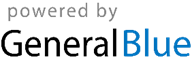 12345612312Jan 7	Christmas DayJan 19	EpiphanyMar 2	Victory at Adwa DayMar 11	First day of RamadanMar 28	Day of LamentApr 10	End of Ramadan (Eid al-Fitr)May 3	Good FridayMay 5	Easter SundayMay 28	Derg Downfall DayJun 16	Feast of the Sacrifice (Eid al-Adha)Sep 12	New Year’s DaySep 15	Birthday of Muhammad (Mawlid)Sep 28	Finding of the True Cross789101112134567891033456789Jan 7	Christmas DayJan 19	EpiphanyMar 2	Victory at Adwa DayMar 11	First day of RamadanMar 28	Day of LamentApr 10	End of Ramadan (Eid al-Fitr)May 3	Good FridayMay 5	Easter SundayMay 28	Derg Downfall DayJun 16	Feast of the Sacrifice (Eid al-Adha)Sep 12	New Year’s DaySep 15	Birthday of Muhammad (Mawlid)Sep 28	Finding of the True Cross14151617181920111213141516171010111213141516Jan 7	Christmas DayJan 19	EpiphanyMar 2	Victory at Adwa DayMar 11	First day of RamadanMar 28	Day of LamentApr 10	End of Ramadan (Eid al-Fitr)May 3	Good FridayMay 5	Easter SundayMay 28	Derg Downfall DayJun 16	Feast of the Sacrifice (Eid al-Adha)Sep 12	New Year’s DaySep 15	Birthday of Muhammad (Mawlid)Sep 28	Finding of the True Cross21222324252627181920212223241717181920212223Jan 7	Christmas DayJan 19	EpiphanyMar 2	Victory at Adwa DayMar 11	First day of RamadanMar 28	Day of LamentApr 10	End of Ramadan (Eid al-Fitr)May 3	Good FridayMay 5	Easter SundayMay 28	Derg Downfall DayJun 16	Feast of the Sacrifice (Eid al-Adha)Sep 12	New Year’s DaySep 15	Birthday of Muhammad (Mawlid)Sep 28	Finding of the True Cross2829303125262728292424252627282930Jan 7	Christmas DayJan 19	EpiphanyMar 2	Victory at Adwa DayMar 11	First day of RamadanMar 28	Day of LamentApr 10	End of Ramadan (Eid al-Fitr)May 3	Good FridayMay 5	Easter SundayMay 28	Derg Downfall DayJun 16	Feast of the Sacrifice (Eid al-Adha)Sep 12	New Year’s DaySep 15	Birthday of Muhammad (Mawlid)Sep 28	Finding of the True Cross3131Jan 7	Christmas DayJan 19	EpiphanyMar 2	Victory at Adwa DayMar 11	First day of RamadanMar 28	Day of LamentApr 10	End of Ramadan (Eid al-Fitr)May 3	Good FridayMay 5	Easter SundayMay 28	Derg Downfall DayJun 16	Feast of the Sacrifice (Eid al-Adha)Sep 12	New Year’s DaySep 15	Birthday of Muhammad (Mawlid)Sep 28	Finding of the True CrossAPRILAPRILAPRILAPRILAPRILAPRILAPRILMAYMAYMAYMAYMAYMAYMAYMAYJUNEJUNEJUNEJUNEJUNEJUNEJUNEJan 7	Christmas DayJan 19	EpiphanyMar 2	Victory at Adwa DayMar 11	First day of RamadanMar 28	Day of LamentApr 10	End of Ramadan (Eid al-Fitr)May 3	Good FridayMay 5	Easter SundayMay 28	Derg Downfall DayJun 16	Feast of the Sacrifice (Eid al-Adha)Sep 12	New Year’s DaySep 15	Birthday of Muhammad (Mawlid)Sep 28	Finding of the True CrossSuMoTuWeThFrSaSuMoTuWeThFrSaSuSuMoTuWeThFrSaJan 7	Christmas DayJan 19	EpiphanyMar 2	Victory at Adwa DayMar 11	First day of RamadanMar 28	Day of LamentApr 10	End of Ramadan (Eid al-Fitr)May 3	Good FridayMay 5	Easter SundayMay 28	Derg Downfall DayJun 16	Feast of the Sacrifice (Eid al-Adha)Sep 12	New Year’s DaySep 15	Birthday of Muhammad (Mawlid)Sep 28	Finding of the True Cross12345612341Jan 7	Christmas DayJan 19	EpiphanyMar 2	Victory at Adwa DayMar 11	First day of RamadanMar 28	Day of LamentApr 10	End of Ramadan (Eid al-Fitr)May 3	Good FridayMay 5	Easter SundayMay 28	Derg Downfall DayJun 16	Feast of the Sacrifice (Eid al-Adha)Sep 12	New Year’s DaySep 15	Birthday of Muhammad (Mawlid)Sep 28	Finding of the True Cross7891011121356789101122345678Jan 7	Christmas DayJan 19	EpiphanyMar 2	Victory at Adwa DayMar 11	First day of RamadanMar 28	Day of LamentApr 10	End of Ramadan (Eid al-Fitr)May 3	Good FridayMay 5	Easter SundayMay 28	Derg Downfall DayJun 16	Feast of the Sacrifice (Eid al-Adha)Sep 12	New Year’s DaySep 15	Birthday of Muhammad (Mawlid)Sep 28	Finding of the True Cross141516171819201213141516171899101112131415Jan 7	Christmas DayJan 19	EpiphanyMar 2	Victory at Adwa DayMar 11	First day of RamadanMar 28	Day of LamentApr 10	End of Ramadan (Eid al-Fitr)May 3	Good FridayMay 5	Easter SundayMay 28	Derg Downfall DayJun 16	Feast of the Sacrifice (Eid al-Adha)Sep 12	New Year’s DaySep 15	Birthday of Muhammad (Mawlid)Sep 28	Finding of the True Cross21222324252627192021222324251616171819202122Jan 7	Christmas DayJan 19	EpiphanyMar 2	Victory at Adwa DayMar 11	First day of RamadanMar 28	Day of LamentApr 10	End of Ramadan (Eid al-Fitr)May 3	Good FridayMay 5	Easter SundayMay 28	Derg Downfall DayJun 16	Feast of the Sacrifice (Eid al-Adha)Sep 12	New Year’s DaySep 15	Birthday of Muhammad (Mawlid)Sep 28	Finding of the True Cross2829302627282930312323242526272829Jan 7	Christmas DayJan 19	EpiphanyMar 2	Victory at Adwa DayMar 11	First day of RamadanMar 28	Day of LamentApr 10	End of Ramadan (Eid al-Fitr)May 3	Good FridayMay 5	Easter SundayMay 28	Derg Downfall DayJun 16	Feast of the Sacrifice (Eid al-Adha)Sep 12	New Year’s DaySep 15	Birthday of Muhammad (Mawlid)Sep 28	Finding of the True Cross3030Jan 7	Christmas DayJan 19	EpiphanyMar 2	Victory at Adwa DayMar 11	First day of RamadanMar 28	Day of LamentApr 10	End of Ramadan (Eid al-Fitr)May 3	Good FridayMay 5	Easter SundayMay 28	Derg Downfall DayJun 16	Feast of the Sacrifice (Eid al-Adha)Sep 12	New Year’s DaySep 15	Birthday of Muhammad (Mawlid)Sep 28	Finding of the True CrossJULYJULYJULYJULYJULYJULYJULYAUGUSTAUGUSTAUGUSTAUGUSTAUGUSTAUGUSTAUGUSTAUGUSTSEPTEMBERSEPTEMBERSEPTEMBERSEPTEMBERSEPTEMBERSEPTEMBERSEPTEMBERJan 7	Christmas DayJan 19	EpiphanyMar 2	Victory at Adwa DayMar 11	First day of RamadanMar 28	Day of LamentApr 10	End of Ramadan (Eid al-Fitr)May 3	Good FridayMay 5	Easter SundayMay 28	Derg Downfall DayJun 16	Feast of the Sacrifice (Eid al-Adha)Sep 12	New Year’s DaySep 15	Birthday of Muhammad (Mawlid)Sep 28	Finding of the True CrossSuMoTuWeThFrSaSuMoTuWeThFrSaSuSuMoTuWeThFrSaJan 7	Christmas DayJan 19	EpiphanyMar 2	Victory at Adwa DayMar 11	First day of RamadanMar 28	Day of LamentApr 10	End of Ramadan (Eid al-Fitr)May 3	Good FridayMay 5	Easter SundayMay 28	Derg Downfall DayJun 16	Feast of the Sacrifice (Eid al-Adha)Sep 12	New Year’s DaySep 15	Birthday of Muhammad (Mawlid)Sep 28	Finding of the True Cross12345612311234567Jan 7	Christmas DayJan 19	EpiphanyMar 2	Victory at Adwa DayMar 11	First day of RamadanMar 28	Day of LamentApr 10	End of Ramadan (Eid al-Fitr)May 3	Good FridayMay 5	Easter SundayMay 28	Derg Downfall DayJun 16	Feast of the Sacrifice (Eid al-Adha)Sep 12	New Year’s DaySep 15	Birthday of Muhammad (Mawlid)Sep 28	Finding of the True Cross78910111213456789108891011121314Jan 7	Christmas DayJan 19	EpiphanyMar 2	Victory at Adwa DayMar 11	First day of RamadanMar 28	Day of LamentApr 10	End of Ramadan (Eid al-Fitr)May 3	Good FridayMay 5	Easter SundayMay 28	Derg Downfall DayJun 16	Feast of the Sacrifice (Eid al-Adha)Sep 12	New Year’s DaySep 15	Birthday of Muhammad (Mawlid)Sep 28	Finding of the True Cross14151617181920111213141516171515161718192021Jan 7	Christmas DayJan 19	EpiphanyMar 2	Victory at Adwa DayMar 11	First day of RamadanMar 28	Day of LamentApr 10	End of Ramadan (Eid al-Fitr)May 3	Good FridayMay 5	Easter SundayMay 28	Derg Downfall DayJun 16	Feast of the Sacrifice (Eid al-Adha)Sep 12	New Year’s DaySep 15	Birthday of Muhammad (Mawlid)Sep 28	Finding of the True Cross21222324252627181920212223242222232425262728Jan 7	Christmas DayJan 19	EpiphanyMar 2	Victory at Adwa DayMar 11	First day of RamadanMar 28	Day of LamentApr 10	End of Ramadan (Eid al-Fitr)May 3	Good FridayMay 5	Easter SundayMay 28	Derg Downfall DayJun 16	Feast of the Sacrifice (Eid al-Adha)Sep 12	New Year’s DaySep 15	Birthday of Muhammad (Mawlid)Sep 28	Finding of the True Cross2829303125262728293031292930Jan 7	Christmas DayJan 19	EpiphanyMar 2	Victory at Adwa DayMar 11	First day of RamadanMar 28	Day of LamentApr 10	End of Ramadan (Eid al-Fitr)May 3	Good FridayMay 5	Easter SundayMay 28	Derg Downfall DayJun 16	Feast of the Sacrifice (Eid al-Adha)Sep 12	New Year’s DaySep 15	Birthday of Muhammad (Mawlid)Sep 28	Finding of the True CrossJan 7	Christmas DayJan 19	EpiphanyMar 2	Victory at Adwa DayMar 11	First day of RamadanMar 28	Day of LamentApr 10	End of Ramadan (Eid al-Fitr)May 3	Good FridayMay 5	Easter SundayMay 28	Derg Downfall DayJun 16	Feast of the Sacrifice (Eid al-Adha)Sep 12	New Year’s DaySep 15	Birthday of Muhammad (Mawlid)Sep 28	Finding of the True CrossOCTOBEROCTOBEROCTOBEROCTOBEROCTOBEROCTOBEROCTOBERNOVEMBERNOVEMBERNOVEMBERNOVEMBERNOVEMBERNOVEMBERNOVEMBERDECEMBERDECEMBERDECEMBERDECEMBERDECEMBERDECEMBERDECEMBERDECEMBERJan 7	Christmas DayJan 19	EpiphanyMar 2	Victory at Adwa DayMar 11	First day of RamadanMar 28	Day of LamentApr 10	End of Ramadan (Eid al-Fitr)May 3	Good FridayMay 5	Easter SundayMay 28	Derg Downfall DayJun 16	Feast of the Sacrifice (Eid al-Adha)Sep 12	New Year’s DaySep 15	Birthday of Muhammad (Mawlid)Sep 28	Finding of the True CrossSuMoTuWeThFrSaSuMoTuWeThFrSaSuSuMoTuWeThFrSaJan 7	Christmas DayJan 19	EpiphanyMar 2	Victory at Adwa DayMar 11	First day of RamadanMar 28	Day of LamentApr 10	End of Ramadan (Eid al-Fitr)May 3	Good FridayMay 5	Easter SundayMay 28	Derg Downfall DayJun 16	Feast of the Sacrifice (Eid al-Adha)Sep 12	New Year’s DaySep 15	Birthday of Muhammad (Mawlid)Sep 28	Finding of the True Cross123451211234567Jan 7	Christmas DayJan 19	EpiphanyMar 2	Victory at Adwa DayMar 11	First day of RamadanMar 28	Day of LamentApr 10	End of Ramadan (Eid al-Fitr)May 3	Good FridayMay 5	Easter SundayMay 28	Derg Downfall DayJun 16	Feast of the Sacrifice (Eid al-Adha)Sep 12	New Year’s DaySep 15	Birthday of Muhammad (Mawlid)Sep 28	Finding of the True Cross678910111234567898891011121314Jan 7	Christmas DayJan 19	EpiphanyMar 2	Victory at Adwa DayMar 11	First day of RamadanMar 28	Day of LamentApr 10	End of Ramadan (Eid al-Fitr)May 3	Good FridayMay 5	Easter SundayMay 28	Derg Downfall DayJun 16	Feast of the Sacrifice (Eid al-Adha)Sep 12	New Year’s DaySep 15	Birthday of Muhammad (Mawlid)Sep 28	Finding of the True Cross13141516171819101112131415161515161718192021Jan 7	Christmas DayJan 19	EpiphanyMar 2	Victory at Adwa DayMar 11	First day of RamadanMar 28	Day of LamentApr 10	End of Ramadan (Eid al-Fitr)May 3	Good FridayMay 5	Easter SundayMay 28	Derg Downfall DayJun 16	Feast of the Sacrifice (Eid al-Adha)Sep 12	New Year’s DaySep 15	Birthday of Muhammad (Mawlid)Sep 28	Finding of the True Cross20212223242526171819202122232222232425262728Jan 7	Christmas DayJan 19	EpiphanyMar 2	Victory at Adwa DayMar 11	First day of RamadanMar 28	Day of LamentApr 10	End of Ramadan (Eid al-Fitr)May 3	Good FridayMay 5	Easter SundayMay 28	Derg Downfall DayJun 16	Feast of the Sacrifice (Eid al-Adha)Sep 12	New Year’s DaySep 15	Birthday of Muhammad (Mawlid)Sep 28	Finding of the True Cross27282930312425262728293029293031Jan 7	Christmas DayJan 19	EpiphanyMar 2	Victory at Adwa DayMar 11	First day of RamadanMar 28	Day of LamentApr 10	End of Ramadan (Eid al-Fitr)May 3	Good FridayMay 5	Easter SundayMay 28	Derg Downfall DayJun 16	Feast of the Sacrifice (Eid al-Adha)Sep 12	New Year’s DaySep 15	Birthday of Muhammad (Mawlid)Sep 28	Finding of the True CrossJan 7	Christmas DayJan 19	EpiphanyMar 2	Victory at Adwa DayMar 11	First day of RamadanMar 28	Day of LamentApr 10	End of Ramadan (Eid al-Fitr)May 3	Good FridayMay 5	Easter SundayMay 28	Derg Downfall DayJun 16	Feast of the Sacrifice (Eid al-Adha)Sep 12	New Year’s DaySep 15	Birthday of Muhammad (Mawlid)Sep 28	Finding of the True Cross